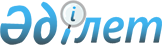 Салықтық кезең үшін түскен валюталық түсімнің кемінде 50 пайызын айырбастаған кезде қосылған құн салығының асып кетуін қайтарудың оңайлатылған тәртібін қолдануға құқығы бар шикізат экспорттаушылардың тізбесін бекіту туралыҚазақстан Республикасы Үкіметінің 2022 жылғы 4 қазандағы № 784 қаулысы.
      "Салық және бюджетке төленетін басқа да міндетті төлемдер туралы" Қазақстан Республикасы Кодексінің (Салық кодексі) 434-бабы 2-тармағының 3) тармақшасына сәйкес Қазақстан Республикасының Үкіметі ҚАУЛЫ ЕТЕДІ:
      1. Қоса беріліп отырған салықтық кезең үшін түскен валюталық түсімнің кемінде 50 пайызын айырбастаған кезде қосылған құн салығының асып кетуін қайтарудың оңайлатылған тәртібін қолдануға құқығы бар шикізатты экспорттаушылардың тізбесі бекітілсін.
      2. Осы қаулы алғашқы ресми жарияланған күнінен кейін күнтізбелік он күн өткен соң қолданысқа енгізіледі. Салықтық кезең үшін түскен валюталық түсімнің кемінде 50 пайызын айырбастаған кезде қосылған құн салығының асып кетуін қайтарудың оңайлатылған тәртібін қолдануға құқығы бар шикізат экспорттаушылардың  тізбесі
					© 2012. Қазақстан Республикасы Әділет министрлігінің «Қазақстан Республикасының Заңнама және құқықтық ақпарат институты» ШЖҚ РМК
				
      Қазақстан РеспубликасыныңПремьер-Министрі 

Ә. Смайылов
Қазақстан Республикасы
Үкіметінің
2022 жылғы 4 қазандағы
№ 784 қаулысымен
бекітілген
Р/с
№
Атауы
Бизнес-сәйкестендіру нөмірі
1
2
3
1
"Маңғыстаумұнайгаз" акционерлік қоғамы
990140000483
2
"АрселорМиттал Теміртау" акционерлік қоғамы
951140000042
3
"Қазхром трансұлттық компаниясы" акционерлік қоғамы
951040000069
4
"Өзенмұнайгаз" акционерлік қоғамы
120240020997
5
"Соколов-Сарыбай кен-байыту өндірістік бірлестігі" акционерлік қоғамы
920240000127
6
"Қаражанбасмұнай" акционерлік қоғамы
950540000524
7
"Интергаз Орталық Азия" акционерлік қоғамы
970740000392
8
"Altyntau Kokshetau" акционерлік қоғамы
101040011256
9
"Қазақстан электролиз зауыты" акционерлік қоғамы
050340001374
10
"Алюминий Казахстана" акционерлік қоғамы
940140000325
11
"ВАРВАРИНСКОЕ" акционерлік қоғамы
950840000144
12
"Өскемен титан-магний комбинаты" акционерлік қоғамы
950940000178
13
"Алтыналмас АК" акционерлік қоғамы
950640000810
14
"КМК Мұнай" акционерлік қоғамы
040440000209
15
"Ақтөбе хром қосындылары зауыты" акционерлік қоғамы
950640000404
16
"Алел" қаржы-инвестициялық корпорациясы" акционерлік қоғамы
041140005787
17
"Жәйрем кен-байыту комбинаты" акционерлік қоғамы
940940000255
18
"Теміртау электрметаллургиялық комбинаты" акционерлік қоғамы
941140001633
19
"Костанайские минералы" акционерлік қоғамы
910540000047
20
"AltynEx Company" акционерлік қоғамы
150740015974
21
"QazaqGaz" ұлттық компаниясы" акционерлік қоғамы
000340002165
22
"Үлбі металлургиялық зауыты" акционерлік қоғамы
941040000097
23
"ҚазМұнайГаз" ұлттық компаниясы" акционерлік қоғамы
020240000555
24
"Беңқала" тау-кен компаниясы" акционерлік қоғамы
190940023325
25
"Golden Compass Capital" акционерлік қоғамы
081040006263
26
"Үшқұю" акционерлік қоғамы
101240012013
27
"Phystech II" акционерлік қоғамы
150640015910
28
"Конденсат" акционерлік қоғамы
921040000053
29
"Каспий Мұнай ТМЕ" акционерлік қоғамы
000440004551
30
"Жалтырбұлак" акционерлік қоғамы
080840012244
31
"БАСТ" акционерлік қоғамы
060440009840
32
"Казцинк" жауапкершілігі шектеулі серіктестігі
970140000211
33
"Қазақмыс корпорациясы" жауапкершілігі шектеулі серіктестігі
050140000656
34
"KAZ Minerals Bozshakol" (КАЗ Минералз Бозшаколь) жауапкершілігі шектеулі серіктестігі
090540005490
35
"KAZ Minerals Aktogay" (КАЗ Минералз Актогай) жауапкершілігі шектеулі серіктестігі
090840006023
36
"Шығыстүстімет" жауапкершілігі шектеулі серіктестігі
140740012829
37
"КАЗФОСФАТ" жауапкершілігі шектеулі серіктестігі
991040000313
38
"Жайықмұнай" жауапкершілігі шектеулі серіктестігі
970340003085
39
"Актюбинская медная компания" жауапкершілігі шектеулі серіктестігі
040340008667
40
"KSP Steеl" ("КейЭсПи Стил") жауапкершілігі шектеулі серіктестігі
070140004107
41
"Қазақойл Ақтөбе" жауапкершілігі шектеулі серіктестігі
990940002914
42
"ҚАЗАҚТҮРІКМҰНАЙ" жауапкершілігі шектеулі серіктестігі
980240003816
43
"КЕН-САРЫ" жауапкершілігі шектеулі серіктестігі
010740000600
44
"Қарақұдықмұнай" жауапкершілігі шектеулі серіктестігі
060440002942
45
"Сагиз Петролеум Компани" жауапкершілігі шектеулі серіктестігі
010240005009
46
"Nova Цинк" жауапкершілігі шектеулі серіктестігі
970240000334
47
"Қуатамлонмұнай" бірлескен кәсіпорын" жауапкершілігі шектеулі серіктестігі
941040001055
48
"Bapy Mining" жауапкершілігі шектеулі серіктестігі
080540001703
49
"Горняк старательдер артелі" жауапкершілігі шектеулі серіктестігі
950340001530
50
"КазРосГаз" жауапкершілігі шектеулі серіктестігі
060640006784
51
"MACT" жауапкершілігі шектеулі серіктестігі
170840034737
52
"Gas Processing Company" жауапкершілігі шектеулі серіктестігі
160440016252
53
"КазФос" жауапкершілігі шектеулі серіктестігі
110640007596
54
"Гео Макс" жауапкершілігі шектеулі серіктестігі
191040013992
55
"Жайылхан" жауапкершілігі шектеулі серіктестігі
040340003329
56
"Юбилейное" жауапкершілігі шектеулі серіктестігі
010740002598
57
"Ақтас" жауапкершілігі шектеулі серіктестігі
980140000243
58
"Жетысугеомайнинг" жауапкершілігі шектеулі серіктестігі
050640003669
59
"Central Asia Gold Production" жауапкершілігі шектеулі серіктестігі
130240033821
60
"Восход Трейдинг" жауапкершілігі шектеулі серіктестігі
060740003862
61
"КАЗУГЛЕРОД" жауапкершілігі шектеулі серіктестігі
191040026904
62
"Толыбай" жауапкершілігі шектеулі серіктестігі
951040000099
63
"Асу-Булакский ГОК" жауапкершілігі шектеулі серіктестігі
080140012774
64
"Арман" бірлескен кәсіпорны" жауапкершілігі шектеулі серіктестігі
940740000832
65
"ХазарМұнай" жауапкершілігі шектеулі серіктестігі
050440006100
66
"Тасбулат Ойл Корпорэйшн" жауапкершілігі шектеулі серіктестігі
060840001641
67
"КОМ-МҰНАЙ" жауапкершілігі шектеулі серіктестігі
001040000537
68
"Табынай" жауапкершілігі шектеулі серіктестігі
050240000799
69
"ЖАЛГИЗТОБЕМУНАЙ" еншілес жауапкершілігі шектеулі серіктестігі
050340002312
70
"Oil Stream" жауапкершілігі шектеулі серіктестігі
110340001229
71
"Wegatrade Petrolium" жауапкершілігі шектеулі серіктестігі
081040019562
72
"Емир-Ойл" жауапкершілігі шектеулі серіктестігі
020340004531
73
"Meerbusch" жауапкершілігі шектеулі серіктестігі
010840000624
74
"БатысНефтеТрэйд" жауапкершілігі шектеулі серіктестігі
140440032099
75
"TENGE Oil & Gas" жауапкершілігі шектеулі серіктестігі
150940022022
76
"Бузачи Нефть" жауапкершілігі шектеулі серіктестігі
931240001487
77
"Премиум Холдинг" жауапкершілігі шектеулі серіктестігі
120640012643
78
"Нафта Альянс" жауапкершілігі шектеулі серіктестігі
130840016398
79
"Жаркын Ниет" жауапкершілігі шектеулі серіктестігі
110640019679
80
"DUOS Битум Group" жауапкершілігі шектеулі серіктестігі
120240008727
81
"Eurasia GAZEXPORT" жауапкершілігі шектеулі серіктестігі
140240016141
82
"RAMCO Trading" жауапкершілігі шектеулі серіктестігі
160340002523
83
"Invest Oil Trade" жауапкершілігі шектеулі серіктестігі
180340030225
84
"TЭК Авангард" жауапкершілігі шектеулі серіктестігі
190240016397
85
"КАЗ БУНКЕР" жауапкершілігі шектеулі серіктестігі
191140000786
86
"Транс Глобал Сервис" жауапкершілігі шектеулі серіктестігі
100540007662
87
"Ақтау-Транзит" жауапкершілігі шектеулі серіктестігі
000740003881
88
"ПОТЕНЦИАЛ ОЙЛ" жауапкершілігі шектеулі серіктестігі
001240004478
89
"Тобеарал Ойл" жауапкершілігі шектеулі серіктестігі
021140000247
90
"Фирма Ада Ойл" жауапкершілігі шектеулі серіктестігі
050740002199
91
"САУТС-ОЙЛ" жауапкершілігі шектеулі серіктестігі
060440001855
92
"ANACO" жауапкершілігі шектеулі серіктестігі
070340007337
93
"Эмбаведьойл" жауапкершілігі шектеулі серіктестігі
910940000291
94
"Светланд-Ойл" жауапкершілігі шектеулі серіктестігі
920640000072
95
"Тарбағатай Мұнай" жауапкершілігі шектеулі серіктестігі
060940004104
96
"Бақыршық кен өндіру кәсіпорны" жауапкершілігі шектеулі серіктестігі
930340000251
97
"BG Development Co" жауапкершілігі шектеулі серіктестігі
120440020885
98
"VERTEX HOLDING" жауапкершілігі шектеулі серіктестігі
041240005077
99
"Да Чен" жауапкершілігі шектеулі серіктестігі
180140038293
100
"ITEXIM" жауапкершілігі шектеулі серіктестігі
110140018058
101
"Алатау Тумар" жауапкершілігі шектеулі серіктестігі
160140005858
102
"ГРК МЛД" жауапкершілігі шектеулі серіктестігі
031040002757
103
"ЭКСПОИНЖИНИРИНГ" жауапкершілігі шектеулі серіктестігі
100340017025
104
"Алайғыр" бірлескен кәсіпорны" жауапкершілігі шектеулі серіктестігі
111040013165
105
"БалхашПолиметалл" жауапкершілігі шектеулі серіктестігі
140340015918
106
"Североказахстанская металлургическая компания" жауапкершілігі шектеулі серіктестігі
140740018441
107
"TRAFO.KZ" (ТРАФО.КЗ) жауапкершілігі шектеулі серіктестігі
120640012158
108
"Batys Munay" жауапкершілігі шектеулі серіктестігі
210140032054
109
"ЕвроХим-Каратау" жауапкершілігі шектеулі серіктестігі
130640023294
110
"ТИОЛАЙН" жауапкершілігі шектеулі серіктестігі
061240009599
111
"Текелі кенді қайта өндеу кешені" жауапкершілігі шектеулі серіктестігі
061040002396
112
"Компания-Диорит-LTD" жауапкершілігі шектеулі серіктестігі
050140000091
113
"Iron Concentrate Company" жауапкершілігі шектеулі серіктестігі
110840010464
114
"TRADING AND INDUSTRIAL HOLDING "ARAL (ТРЭЙДИНГ ЭНД ИНДАСТРИАЛ ХОЛДИНГ "АРАЛ)" жауапкершілігі шектеулі серіктестігі
180140020469
115
"Горнопромышленная финансовая компания" жауапкершілігі шектеулі серіктестігі
020840001773
116
"Достау-Литос" жауапкершілігі шектеулі серіктестігі
021240001754
117
"Теректі Кен Байыту" жауапкершілігі шектеулі серіктестігі
110540014288
118
"Медная компания Коунрад" жауапкершілігі шектеулі серіктестігі
080440020459
119
"ФИРМА "БАЛАУСА" жауапкершілігі шектеулі серіктестігі
961040001237
120
"ОралМунай Трейдинг" жауапкершілігі шектеулі серіктестігі
180740002303
121
"Алтиес Петролеум Интернэшнл Б.В." компаниясының Ақтөбе филиалы
010241001329
122
Карачаганак Петролиум Оперейтинг Б.В. (Қазақстан филиалы)
981141001567
123
Қазақстан Республикасындағы "Тоталь Е энд П Дунга ГмбХ" филиалы
000941000344
124
"Нельсон Петролеум Бузачи Б.В." компаниясының қазақстандық филиалы
990341000901
125
"СNPC Интернешионал (Бузачи) Б.В." корпорациясының Ақтау қаласындағы филиалы
980641001493
126
"Buzachi Operating Ltd" (Бузачи Оперейтинг Лтд) компаниясының филиалы
041241001357
127
"Сайғақ Қазақстан Б.В." компаниясының филиалы
100941010888
128
"ЭксонМобил Казахстан Инк." корпорациясының Қазақстан Республикасындағы филиалы
970441000307